Association sportive du collège Paul Langevin FOURCHAMBAULTà partir du 9 septembre 2019 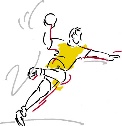 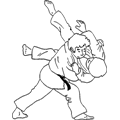 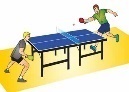 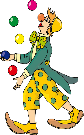 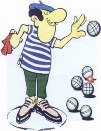 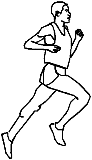 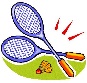 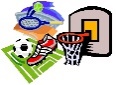 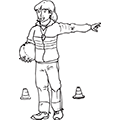 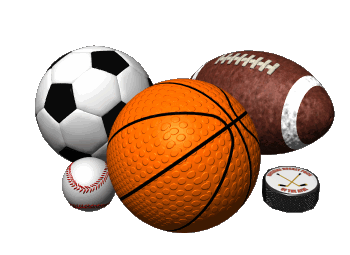 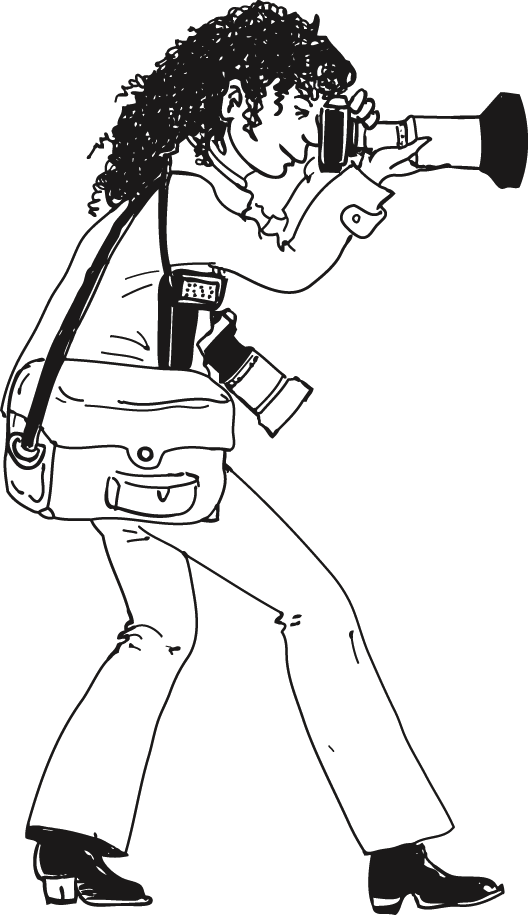 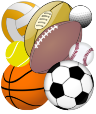 ACTIVITESQUEL JOUR ?QUELLE HEURE ?AVEC QUI ?FOOTBALLFUTSAL LUNDI 12 h à 13 hM. BACOTBASKET-BALLPériode hivernale LUNDI13 h à 14 hM. POUZENSBADMINTON    LUNDI     MARDI 13 h à 14 h13 h à 14 h Mme PERREAUPETANQUEPériode estivale  LUNDI13 h à 14 hM. POUZENSARTS MARTIAUX      MARDI                     12 h à 13 h M.BOUCHARESSASHAND-BALLJEUDI13 h à 14 h M. BACOTARTS DU CIRQUE○ MARDI   ○ JEUDI○ 12 h à 13 h○ 12 h à 13 h○ M. POUZENS    ○ M. CHOVETTennis de tableMARDIVENDREDI 13 h à 14 hMme MORELLOEducation à la santé JEUDI12 h à 13 h M.BOUCHARESSASCROSSATHLÉTISMECOMPÉTITIONS MERCREDIEntraînement 14 h à 16 h Hiver 2019     cross + Mai Juin 2020M. Boucharessas+Tous les professeurs